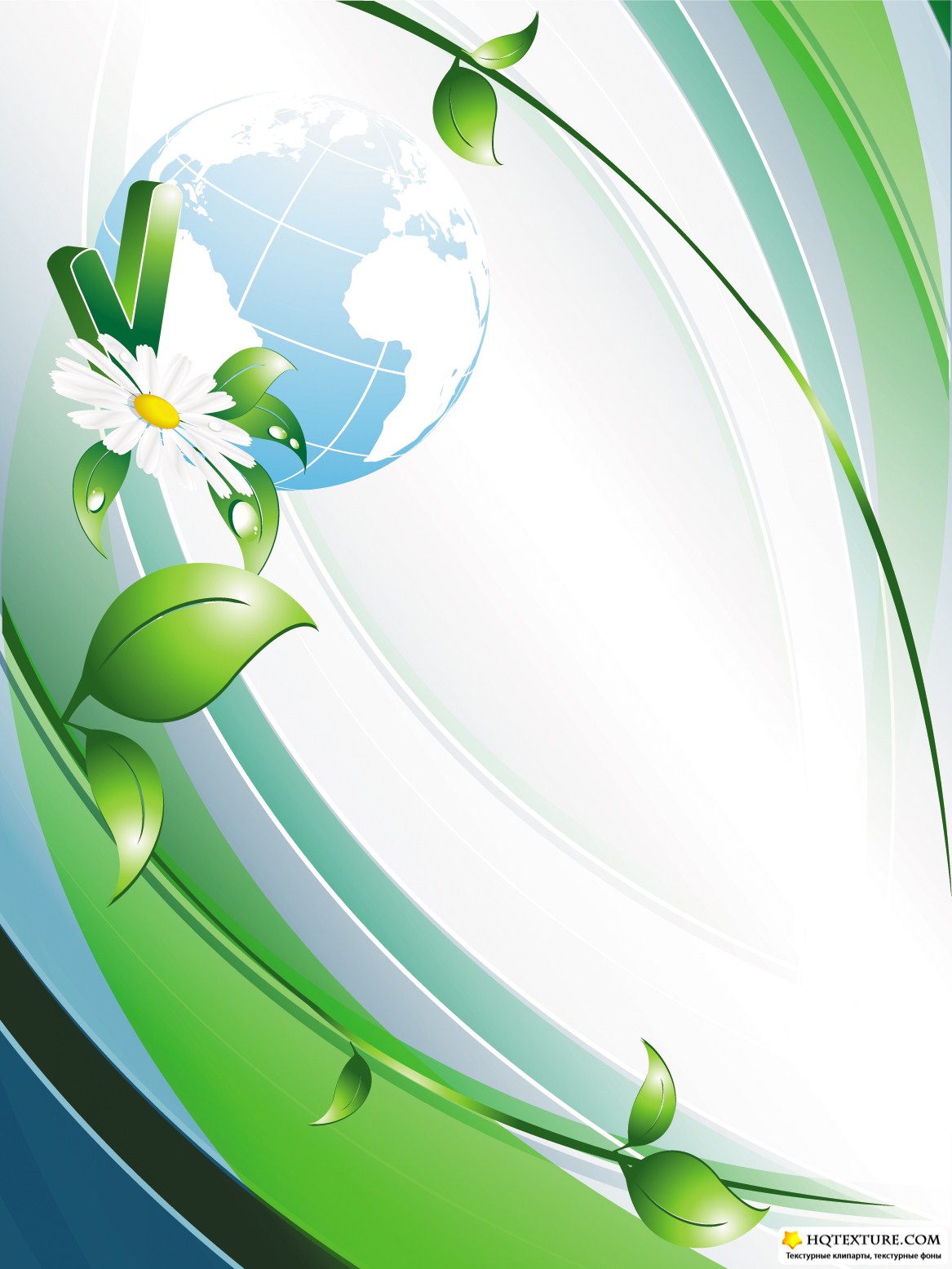          МДОУ «Детский сад № 126»          МДОУ «Детский сад № 209»                                                      МДОУ «Детский сад № 128»          МДОУ «Детский сад № 120»  «Умные каникулы»«Экологическое образование детей дошкольного возраста» 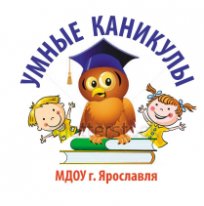                                                                                           Март 2018г.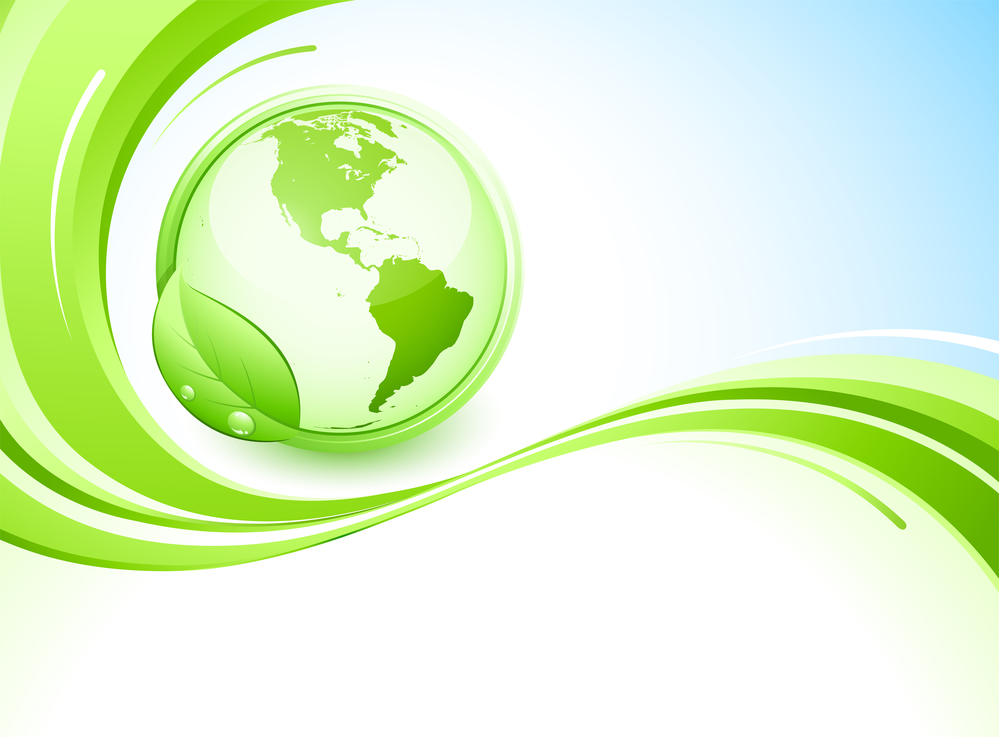                                                                                   МДОУ «Детский сад № 128»                                                                                                                             Интеллектуально-познавательная  викторина  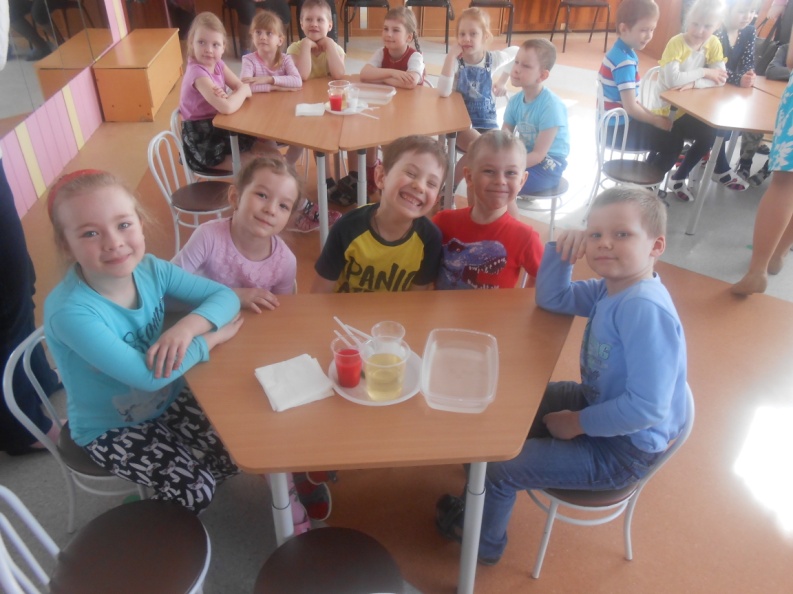                                                                       «Чистая планета – здоровая Земля!»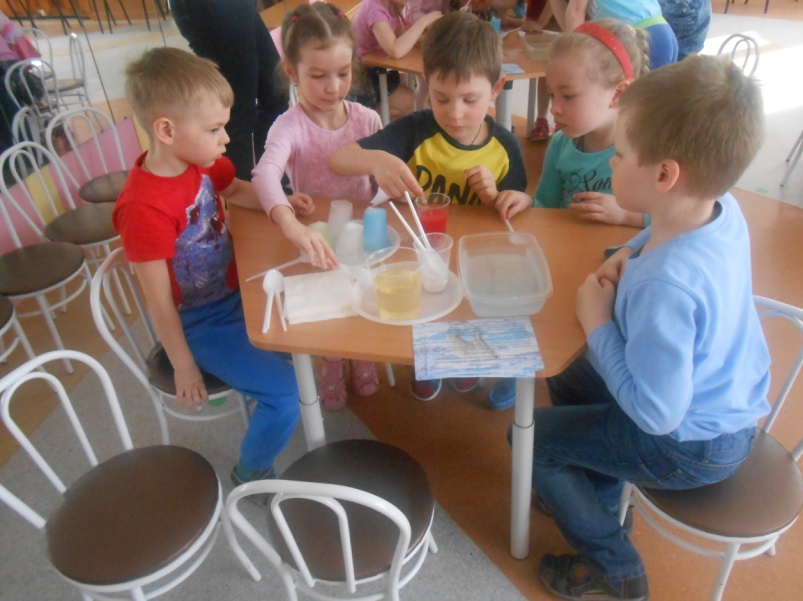 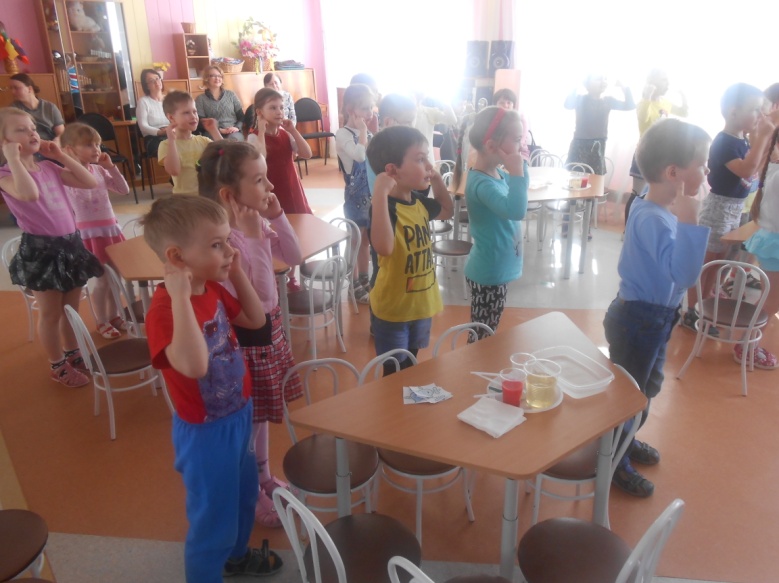 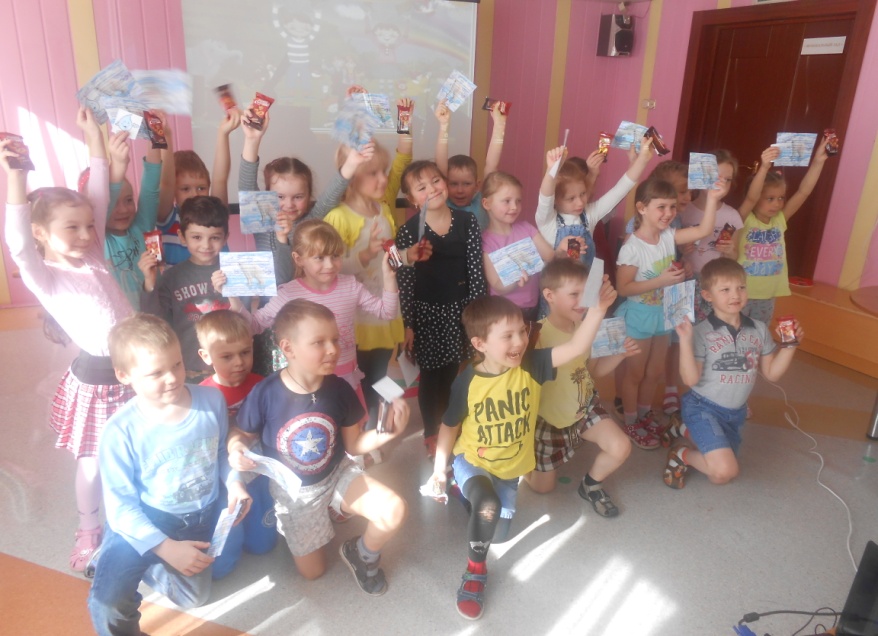 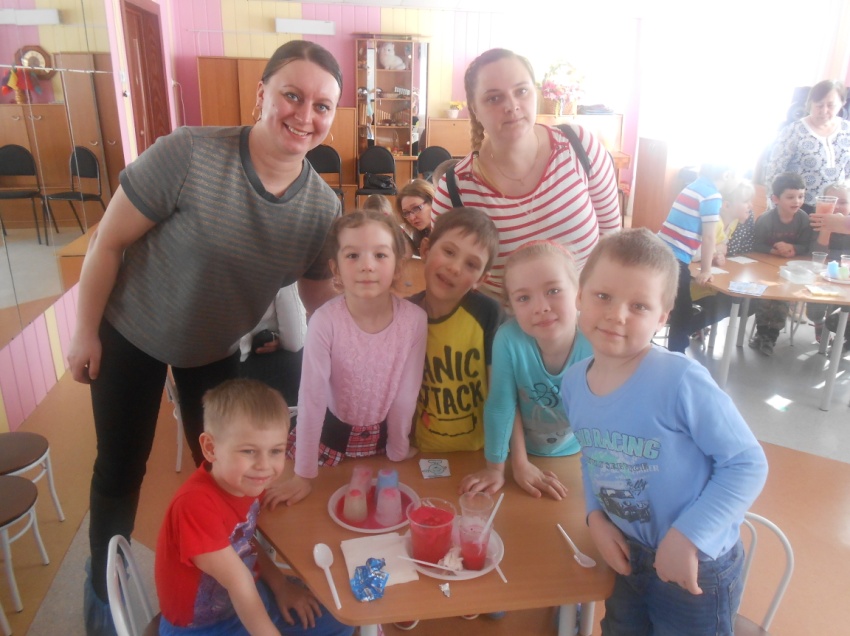                                                                               МДОУ «Детский сад № 120»                                                                                          Мастер-класс по техникам прикладного художественного творчества                                                                               «Создадим красоту вместе!»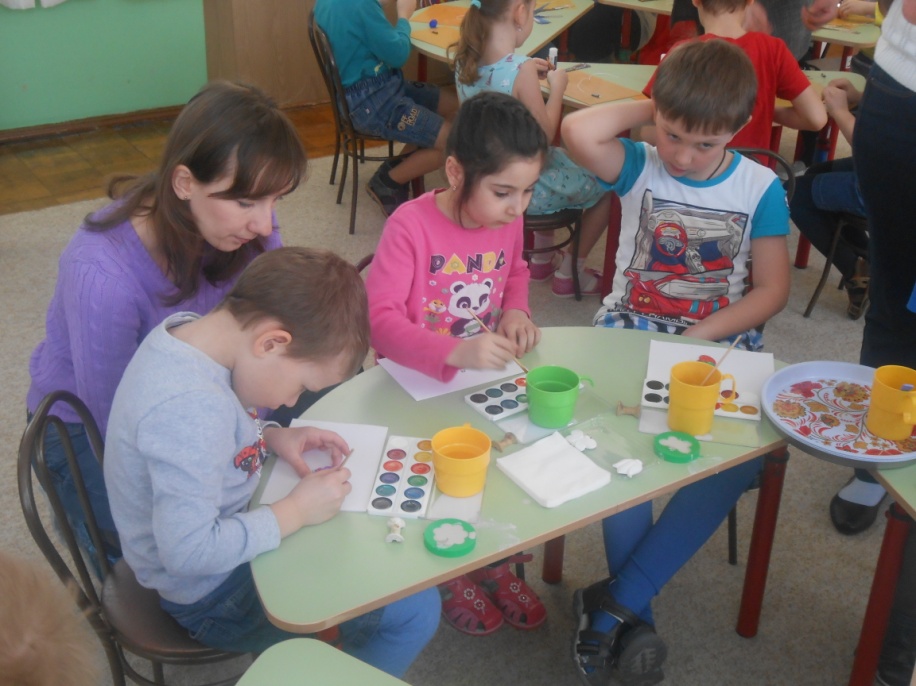 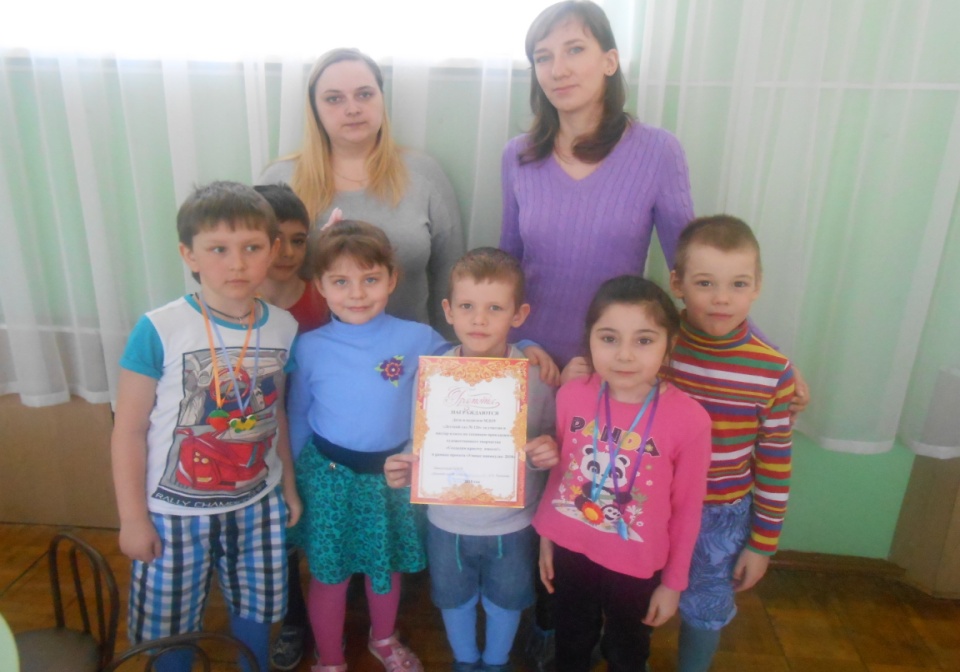 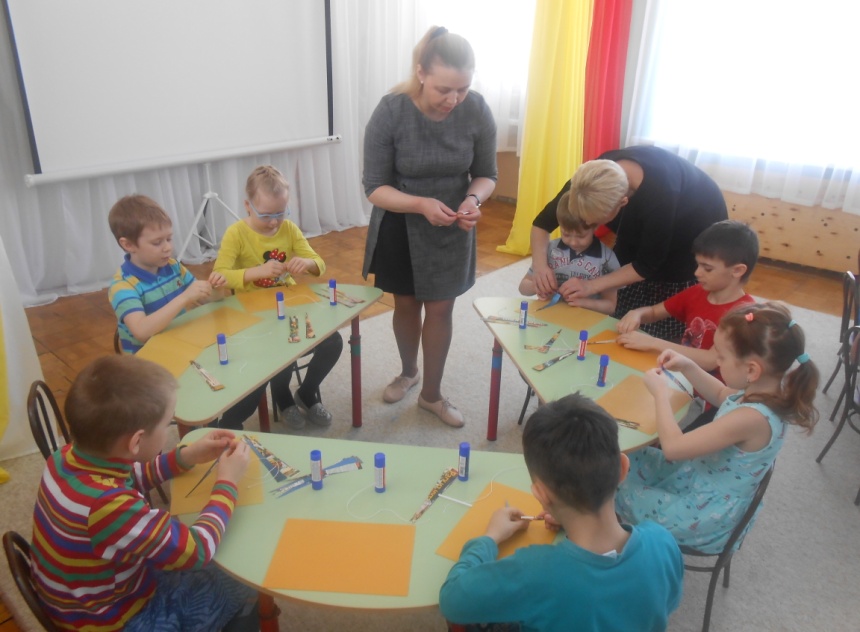 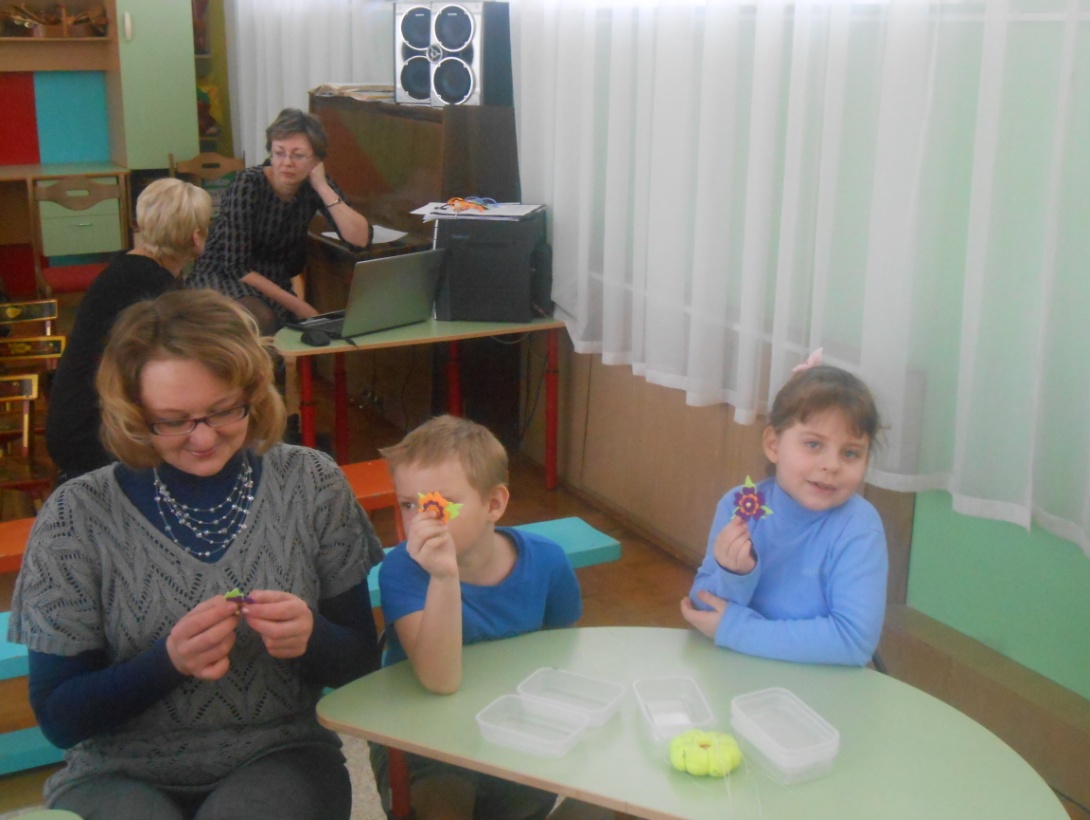 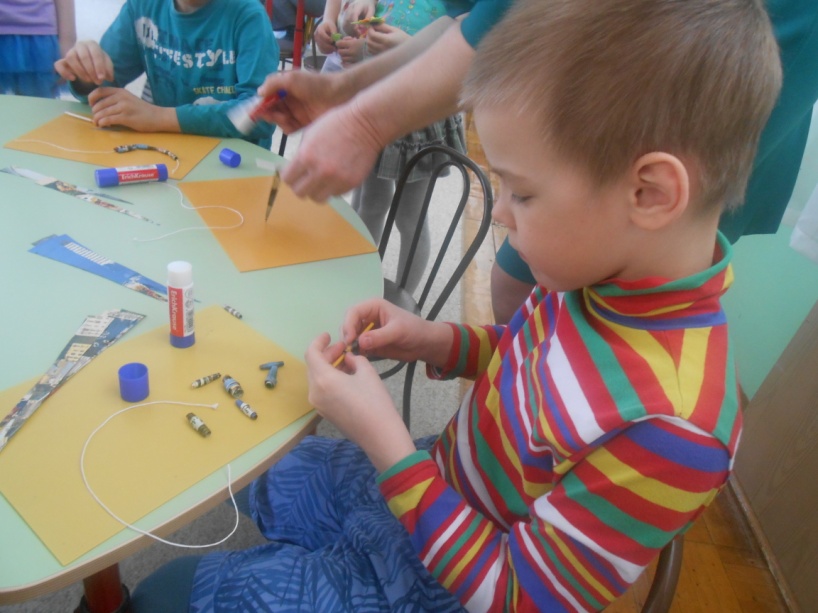 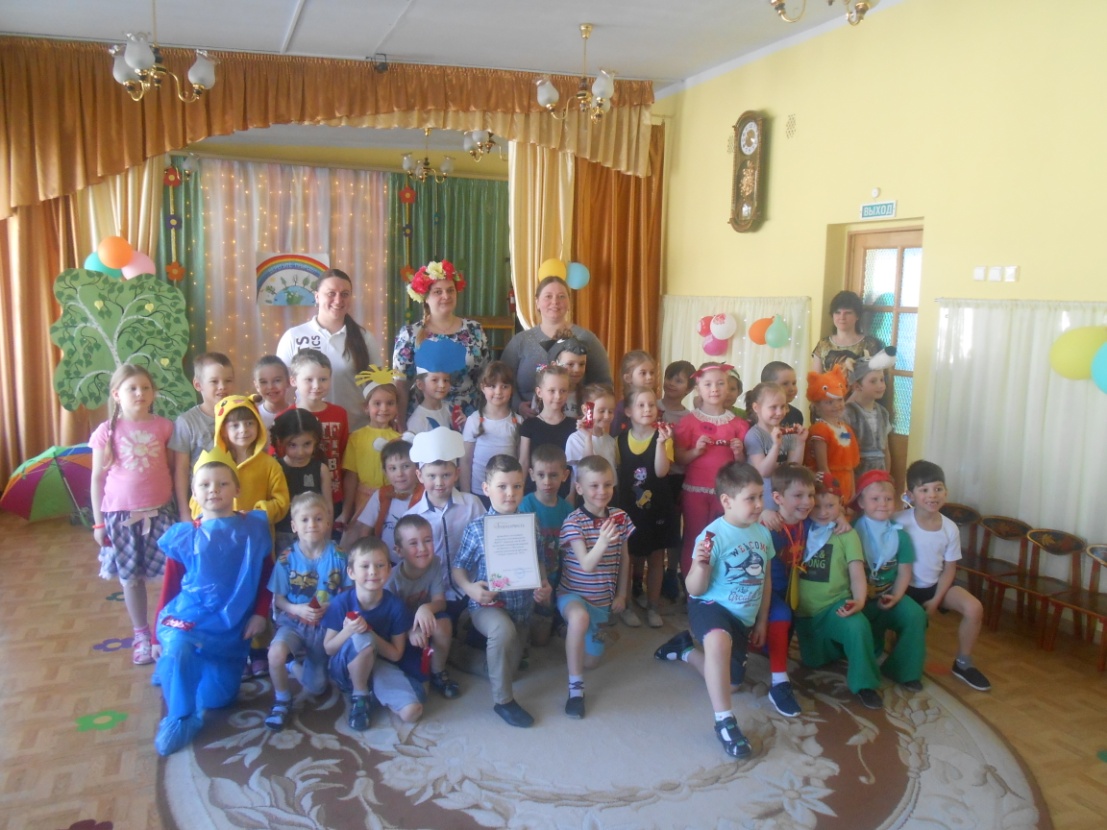                                                                               МДОУ «Детский сад № 126»	                                                                                                                     Театрализованные постановки воспитанников                                                                                                            «Экосказка»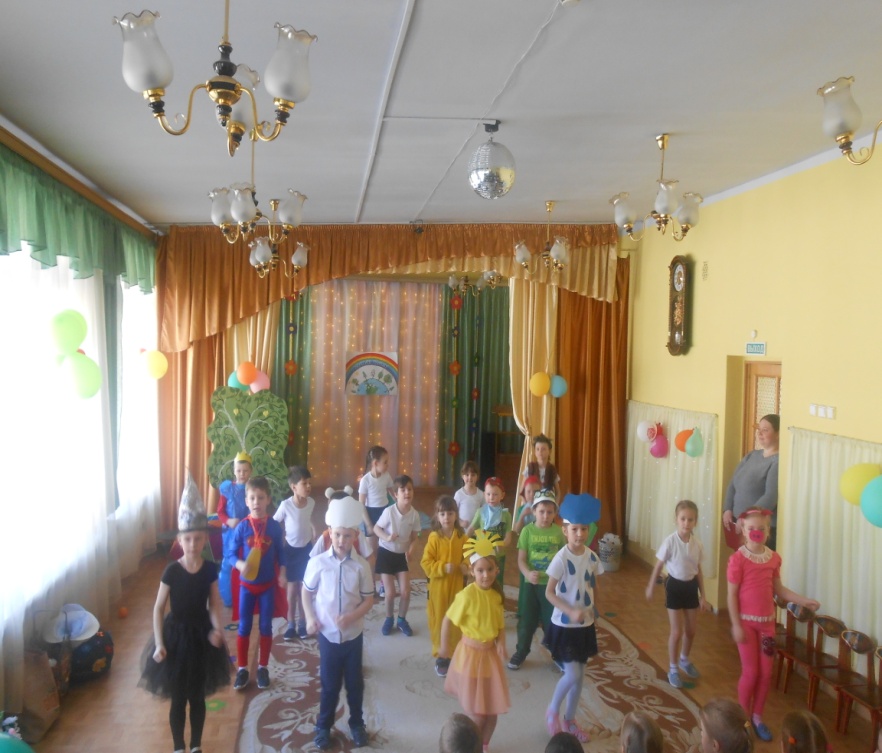 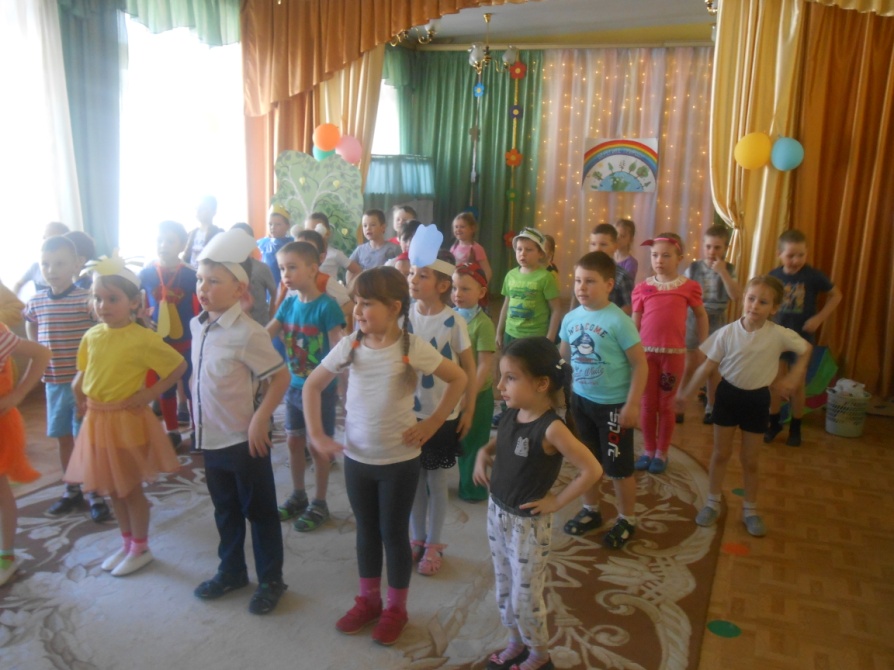 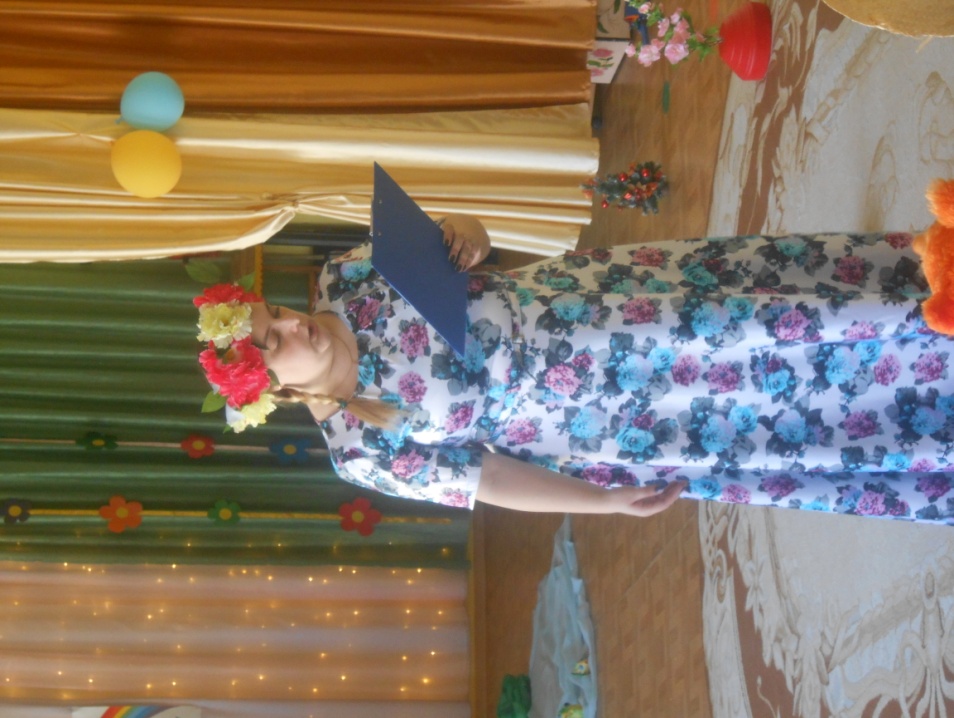 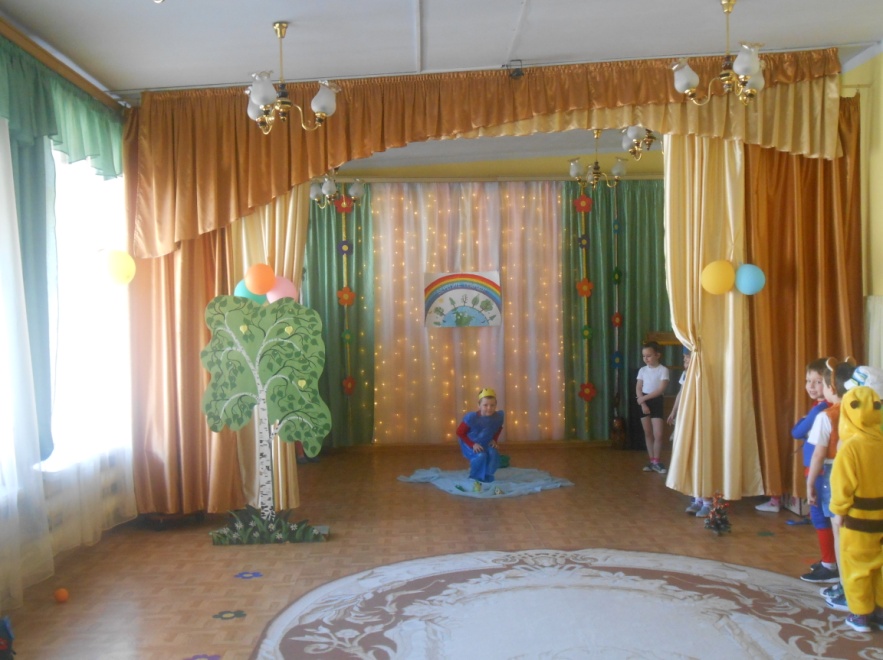 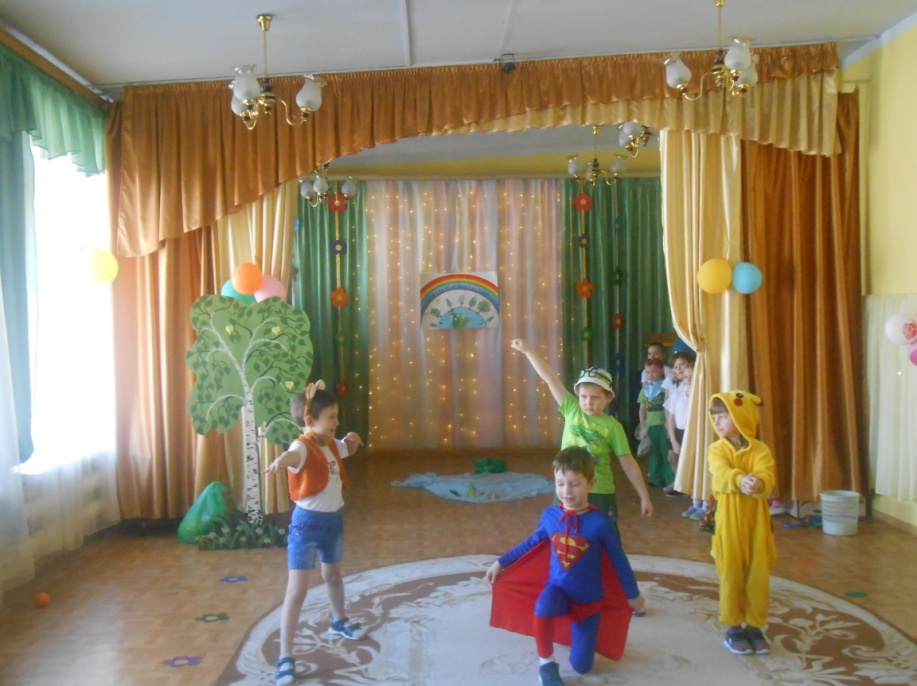 